Konkungen KonkungenParvis stå bakom egen kon. Spelarna försöker att träffa, fälla konen på ett avstånd av c. a 10 - 15 meter. Tävla: Spelaren som lyckas fälla eller träffa konen flest ggr på tid  Material: koner och bollar tillräckligt 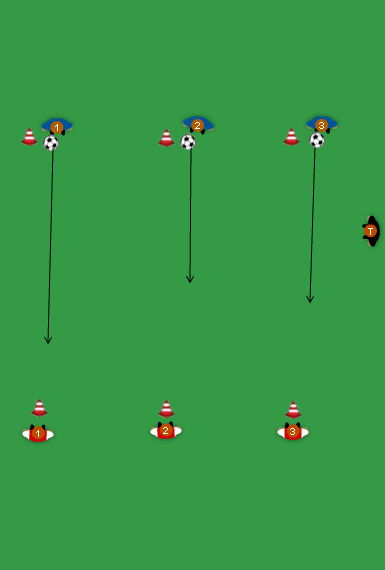 Utförande: En spelare A försöker att träff spelare B  kon så ofta som möjligt på en bestämd tid. Byt uppgift och vinnare spelar mot varandra och förlorare mot varandra Träna på: Tillslag med fotens bredsida  	      Pendling i riktning med spelet 	      Sulan på tillslagsfoten parallellt med marken 